华兰生物疫苗股份有限公司备用锅炉建设项目竣工环境保护验收监测报告建设单位：华兰生物疫苗股份有限公司编制单位：华兰生物疫苗股份有限公司2022年11月建设单位主要负责人:曹伟贤（签字）项目负责人:李胜朋（签字）咨询单位主要负责人：贾志鹏咨询单位负责人：张株煊建设单位：华兰生物疫苗股份有限公司（盖章）电话：0373-3559525传真：/邮编：453000 地址：新乡高新技术产业集聚区华兰大道甲1号附1号咨询单位：河南蓝天环境工程有限公司（盖章）电话：0373-5827566传真：/邮编：453000地址：河南省新乡市红旗区洪门镇金穗大道与新二街交叉口东北角迎宾大厦（靖业跨境贸易大厦）第38层02-03表一表二表三表四表五表六表七表八建设项目工程竣工环境保护“三同时”验收登记表填表单位（盖章）：华兰生物疫苗股份有限公司                    填表人（签字）：           项目经办人（签字）：注：1、排放增减量：(+)表示增加，(-)表示减少。2、(12)=(6)-(8)-(11)，(9)=(4)-(5)-(8)-(11)+(1)，3、计量单位：废水排放量——万吨/年；废气排放量——万标立方米/年；工业固体废物排放量——万吨/年；水污染物排放浓度——毫克/升；大气污染物排放浓度——毫克/立方米；水污染物排放量——吨/年；大气污染物排放量——吨/年建设项目名称华兰生物疫苗股份有限公司备用锅炉建设项目华兰生物疫苗股份有限公司备用锅炉建设项目华兰生物疫苗股份有限公司备用锅炉建设项目华兰生物疫苗股份有限公司备用锅炉建设项目华兰生物疫苗股份有限公司备用锅炉建设项目建设单位名称华兰生物疫苗股份有限公司华兰生物疫苗股份有限公司华兰生物疫苗股份有限公司华兰生物疫苗股份有限公司华兰生物疫苗股份有限公司建设项目性质新建   √改扩建   技改迁建新建   √改扩建   技改迁建新建   √改扩建   技改迁建新建   √改扩建   技改迁建新建   √改扩建   技改迁建建设地点新乡市新乡高新技术产业集聚区华兰大道甲1号附1号新乡市新乡高新技术产业集聚区华兰大道甲1号附1号新乡市新乡高新技术产业集聚区华兰大道甲1号附1号新乡市新乡高新技术产业集聚区华兰大道甲1号附1号新乡市新乡高新技术产业集聚区华兰大道甲1号附1号主要产品名称蒸汽蒸汽蒸汽蒸汽蒸汽设计生产能力蒸汽：8t/h蒸汽：8t/h蒸汽：8t/h蒸汽：8t/h蒸汽：8t/h实际生产能力蒸汽：8t/h蒸汽：8t/h蒸汽：8t/h蒸汽：8t/h蒸汽：8t/h建设项目环评时间2022.2开工建设时间2022.42022.42022.4调试时间2022.10.14.-2022.11.30验收现场监测时间2021.11.19-2021.11.202021.11.19-2021.11.202021.11.19-2021.11.20环评报告表审批部门高新区生态环境和安全生产监管局环评报告表编制单位河南蓝天环境工程有限公司河南蓝天环境工程有限公司河南蓝天环境工程有限公司环保设施设计单位华兰生物疫苗股份有限公司环保设施施工单位华兰生物疫苗股份有限公司华兰生物疫苗股份有限公司华兰生物疫苗股份有限公司投资总概算120万环保投资总概算20万比例16.7%实际总概算120万环保投资10万比例8.3%验收监测依据1.《中华人民共和国环境保护法》（主席令2014年第9号）2.《中华人民共和国环境影响评价法》（2018修正版）3.《中华人民共和国环境噪声污染防治法》（2018修正版）4.《建设项目环境保护管理条例》（国务院令第253号）5.《建设项目竣工环境保护验收暂行办法》（国环规环评[2017]4号）6.《建设项目竣工环境保护验收技术指南污染影响类》（生态环境部，2018.5.16）7.《河南省建设项目环境保护条例》（2016年修正）8.《排污单位自行监测技术指南 总则》（HJ 819-2017）9.《关于印发建设项目竣工环境保护验收现场检查及审查要点的通知》（环办[2015]113号）10.《关于印发制浆造纸等十四个行业建设项目重大变动清单的通知》（环办环评[2018]6号）中附件2：制药建设项目重大变动清单；11.《华兰生物疫苗股份有限公司备用锅炉建设项目环境影响报告表》，河南蓝天环境工程有限公司，2022.212.《华兰生物疫苗股份有限公司备用锅炉建设项目环境影响报告表》的批复（新高环表字（2022）1号），高新区生态环境和安全生产监管局，2022.3.3；13.《华兰生物疫苗股份有限公司备用锅炉建设项目环境影响报告表》检测报告，河南中弘国泰检测技术有限公司，2022.11.22，ZHGT20221007314.排污单位名称：华兰生物疫苗股份有限公司；固定污染源排污登记回执登记编号：91410700782203354G001V；排污类型：简化；登记日期：2022.8.22；有效期：2022.8.22-2027.8.21。1.《中华人民共和国环境保护法》（主席令2014年第9号）2.《中华人民共和国环境影响评价法》（2018修正版）3.《中华人民共和国环境噪声污染防治法》（2018修正版）4.《建设项目环境保护管理条例》（国务院令第253号）5.《建设项目竣工环境保护验收暂行办法》（国环规环评[2017]4号）6.《建设项目竣工环境保护验收技术指南污染影响类》（生态环境部，2018.5.16）7.《河南省建设项目环境保护条例》（2016年修正）8.《排污单位自行监测技术指南 总则》（HJ 819-2017）9.《关于印发建设项目竣工环境保护验收现场检查及审查要点的通知》（环办[2015]113号）10.《关于印发制浆造纸等十四个行业建设项目重大变动清单的通知》（环办环评[2018]6号）中附件2：制药建设项目重大变动清单；11.《华兰生物疫苗股份有限公司备用锅炉建设项目环境影响报告表》，河南蓝天环境工程有限公司，2022.212.《华兰生物疫苗股份有限公司备用锅炉建设项目环境影响报告表》的批复（新高环表字（2022）1号），高新区生态环境和安全生产监管局，2022.3.3；13.《华兰生物疫苗股份有限公司备用锅炉建设项目环境影响报告表》检测报告，河南中弘国泰检测技术有限公司，2022.11.22，ZHGT20221007314.排污单位名称：华兰生物疫苗股份有限公司；固定污染源排污登记回执登记编号：91410700782203354G001V；排污类型：简化；登记日期：2022.8.22；有效期：2022.8.22-2027.8.21。1.《中华人民共和国环境保护法》（主席令2014年第9号）2.《中华人民共和国环境影响评价法》（2018修正版）3.《中华人民共和国环境噪声污染防治法》（2018修正版）4.《建设项目环境保护管理条例》（国务院令第253号）5.《建设项目竣工环境保护验收暂行办法》（国环规环评[2017]4号）6.《建设项目竣工环境保护验收技术指南污染影响类》（生态环境部，2018.5.16）7.《河南省建设项目环境保护条例》（2016年修正）8.《排污单位自行监测技术指南 总则》（HJ 819-2017）9.《关于印发建设项目竣工环境保护验收现场检查及审查要点的通知》（环办[2015]113号）10.《关于印发制浆造纸等十四个行业建设项目重大变动清单的通知》（环办环评[2018]6号）中附件2：制药建设项目重大变动清单；11.《华兰生物疫苗股份有限公司备用锅炉建设项目环境影响报告表》，河南蓝天环境工程有限公司，2022.212.《华兰生物疫苗股份有限公司备用锅炉建设项目环境影响报告表》的批复（新高环表字（2022）1号），高新区生态环境和安全生产监管局，2022.3.3；13.《华兰生物疫苗股份有限公司备用锅炉建设项目环境影响报告表》检测报告，河南中弘国泰检测技术有限公司，2022.11.22，ZHGT20221007314.排污单位名称：华兰生物疫苗股份有限公司；固定污染源排污登记回执登记编号：91410700782203354G001V；排污类型：简化；登记日期：2022.8.22；有效期：2022.8.22-2027.8.21。1.《中华人民共和国环境保护法》（主席令2014年第9号）2.《中华人民共和国环境影响评价法》（2018修正版）3.《中华人民共和国环境噪声污染防治法》（2018修正版）4.《建设项目环境保护管理条例》（国务院令第253号）5.《建设项目竣工环境保护验收暂行办法》（国环规环评[2017]4号）6.《建设项目竣工环境保护验收技术指南污染影响类》（生态环境部，2018.5.16）7.《河南省建设项目环境保护条例》（2016年修正）8.《排污单位自行监测技术指南 总则》（HJ 819-2017）9.《关于印发建设项目竣工环境保护验收现场检查及审查要点的通知》（环办[2015]113号）10.《关于印发制浆造纸等十四个行业建设项目重大变动清单的通知》（环办环评[2018]6号）中附件2：制药建设项目重大变动清单；11.《华兰生物疫苗股份有限公司备用锅炉建设项目环境影响报告表》，河南蓝天环境工程有限公司，2022.212.《华兰生物疫苗股份有限公司备用锅炉建设项目环境影响报告表》的批复（新高环表字（2022）1号），高新区生态环境和安全生产监管局，2022.3.3；13.《华兰生物疫苗股份有限公司备用锅炉建设项目环境影响报告表》检测报告，河南中弘国泰检测技术有限公司，2022.11.22，ZHGT20221007314.排污单位名称：华兰生物疫苗股份有限公司；固定污染源排污登记回执登记编号：91410700782203354G001V；排污类型：简化；登记日期：2022.8.22；有效期：2022.8.22-2027.8.21。1.《中华人民共和国环境保护法》（主席令2014年第9号）2.《中华人民共和国环境影响评价法》（2018修正版）3.《中华人民共和国环境噪声污染防治法》（2018修正版）4.《建设项目环境保护管理条例》（国务院令第253号）5.《建设项目竣工环境保护验收暂行办法》（国环规环评[2017]4号）6.《建设项目竣工环境保护验收技术指南污染影响类》（生态环境部，2018.5.16）7.《河南省建设项目环境保护条例》（2016年修正）8.《排污单位自行监测技术指南 总则》（HJ 819-2017）9.《关于印发建设项目竣工环境保护验收现场检查及审查要点的通知》（环办[2015]113号）10.《关于印发制浆造纸等十四个行业建设项目重大变动清单的通知》（环办环评[2018]6号）中附件2：制药建设项目重大变动清单；11.《华兰生物疫苗股份有限公司备用锅炉建设项目环境影响报告表》，河南蓝天环境工程有限公司，2022.212.《华兰生物疫苗股份有限公司备用锅炉建设项目环境影响报告表》的批复（新高环表字（2022）1号），高新区生态环境和安全生产监管局，2022.3.3；13.《华兰生物疫苗股份有限公司备用锅炉建设项目环境影响报告表》检测报告，河南中弘国泰检测技术有限公司，2022.11.22，ZHGT20221007314.排污单位名称：华兰生物疫苗股份有限公司；固定污染源排污登记回执登记编号：91410700782203354G001V；排污类型：简化；登记日期：2022.8.22；有效期：2022.8.22-2027.8.21。验收监测评价标准、标号、级别、限值1、废气表1                 废气排放标准2、噪声营运期厂界噪声执行《工业企业厂界环境噪声排放标准》（GB12348-2008）2类标准，具体标准值见下表。表4     工业企业厂界环境噪声排放标准    单位：dB(A)3、固废生产过程产生的一般固体废物储存应满足《一般工业固体废物贮存和填埋污染控制标准》（GB18599-2020）防渗漏、防雨淋、防扬尘等环境保护要求。1、废气表1                 废气排放标准2、噪声营运期厂界噪声执行《工业企业厂界环境噪声排放标准》（GB12348-2008）2类标准，具体标准值见下表。表4     工业企业厂界环境噪声排放标准    单位：dB(A)3、固废生产过程产生的一般固体废物储存应满足《一般工业固体废物贮存和填埋污染控制标准》（GB18599-2020）防渗漏、防雨淋、防扬尘等环境保护要求。1、废气表1                 废气排放标准2、噪声营运期厂界噪声执行《工业企业厂界环境噪声排放标准》（GB12348-2008）2类标准，具体标准值见下表。表4     工业企业厂界环境噪声排放标准    单位：dB(A)3、固废生产过程产生的一般固体废物储存应满足《一般工业固体废物贮存和填埋污染控制标准》（GB18599-2020）防渗漏、防雨淋、防扬尘等环境保护要求。1、废气表1                 废气排放标准2、噪声营运期厂界噪声执行《工业企业厂界环境噪声排放标准》（GB12348-2008）2类标准，具体标准值见下表。表4     工业企业厂界环境噪声排放标准    单位：dB(A)3、固废生产过程产生的一般固体废物储存应满足《一般工业固体废物贮存和填埋污染控制标准》（GB18599-2020）防渗漏、防雨淋、防扬尘等环境保护要求。1、废气表1                 废气排放标准2、噪声营运期厂界噪声执行《工业企业厂界环境噪声排放标准》（GB12348-2008）2类标准，具体标准值见下表。表4     工业企业厂界环境噪声排放标准    单位：dB(A)3、固废生产过程产生的一般固体废物储存应满足《一般工业固体废物贮存和填埋污染控制标准》（GB18599-2020）防渗漏、防雨淋、防扬尘等环境保护要求。工程建设内容：华兰生物疫苗股份有限公司，位于新乡高新技术产业集聚区华兰大道甲1号附1号，是华兰生物工程股份有限公司的控股子公司。整个厂区参照WHO GMP规范进行设计，为现代化疫苗生产基地之一，主要开发生产人用细菌性疫苗、病毒性疫苗、基因工程疫苗等高科技产品。该公司现有工程环保手续见下表。表5                公司现有工程环保手续一览表1、地理位置本项目位于新乡市新乡高新技术产业集聚区华兰大道甲1号附1号，厂区中心位置为：北纬35.283427，东径113.908181。现状环境为：公司东临牧野大道，南临华兰大道，西临丰华路，北临富兰大酒店。距离本项目较近的保护目标为厂东78m的红旗小区、厂东北110m的金祥商务酒店及凤华大厦、厂北30m的富兰大酒店、厂北57m的金安泉成幼儿园及河南省华方通医药有限公司公租楼、厂西西南160m的金谷江南裕园、厂南50m的哈罗幼稚园和150m的五号公寓等。根据实际勘查，项目实际建设地点以及周围环境敏感点位置与环评及批复内容一致。                                        图1  项目周围环境及周边环境保护目标示意图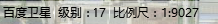 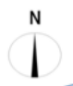 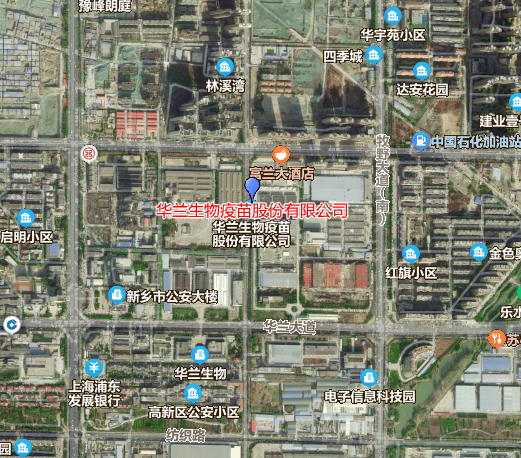 2、项目建设情况表6                   项目基本概况一览表3、该项目主要组成情况见下表：表7                     项目组成一览表4、工程主要设备：表8                       项目设备一览表5、本项目原辅材料及资源能源消耗量见下表：表9                本项目原辅材料及资源能源消耗量6、生产工艺流程示意图如下：本项目环评批复和验收生产工艺流程及产污环节一致，如下图。注：G：废气；S：固废；N：噪声；W：废水图2  工艺流程及产污流程图生产工艺：本次工程增加1台8t/h燃气锅炉，采用管道燃气，锅炉补水来自市政蒸汽冷凝水或软水设备制水。本项目营运期主要污染物、产污环节及防治措施详见下表。表10              项目营运期产污环节一览表主要污染源、污染物处理和排放1、废气废气主要为锅炉燃气废气，燃气锅炉采用低氮燃烧技术，燃烧后废气经15m高烟囱达标排放。2、噪声项目噪声主要来源于锅炉运行产生的机械噪声，经基础减振、厂房隔声等能够满足《工业企业厂界环境噪声排放标准》（GB12348-2008）2类标准。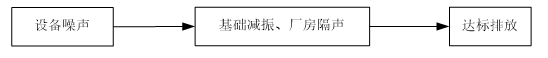 图5  噪声治理流程示意图3、固废本次工程固废主要为软水制备更换的废树脂，树脂再生用盐的包装袋，均属于一般固废。本次工程产生的一般固废依托现有固废间，目前厂内有现有一座40m2一般固废暂存间，用于贮存一般固废，固废暂存间已经硬化，并有防扬散、防流失、防渗漏等措施。现有固废间能够满足《一般工业固体废物贮存和填埋污染控制标准》（GB18599-2020）相关要求。4、环保设施“三同时”落实情况本项目严格按照环评及批复要求建设了相应的环保治理设施，详见下表。表11                项目环保治理设施一览表5、厂区平面布置及监测点位图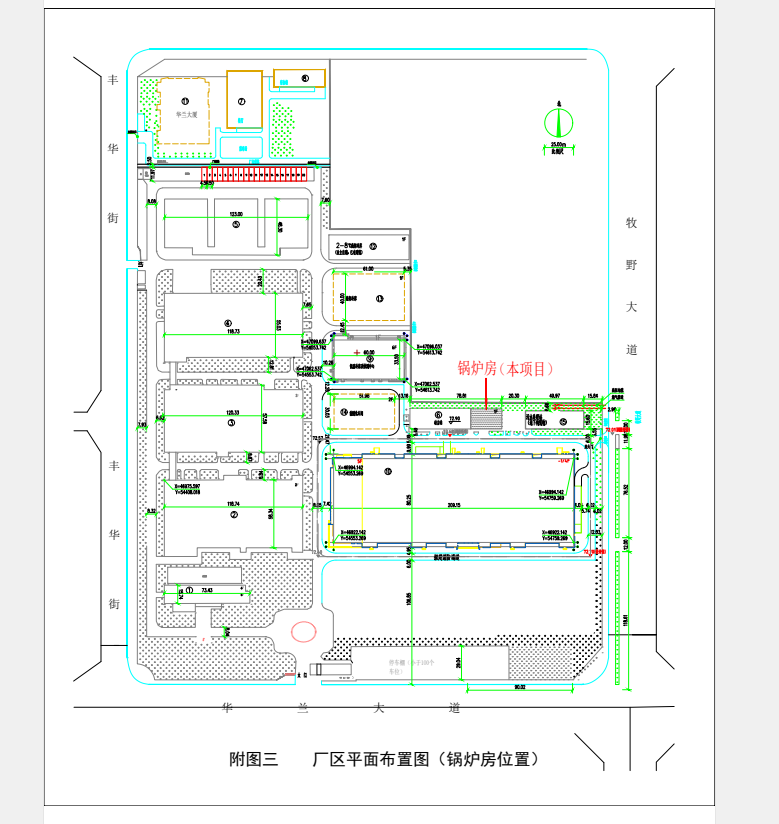 图7  本项目厂区平面及检测点位图6、项目变动情况建设项目的性质、规模、地点、采用的生产工艺均与环评及批复内容一致，无重大变动。本项目实际建设情况与《污染影响类建设项目重大变动清单（试行）的通知》（环办环评函[2020]688号）以下简称《通知》的对比分析：表12                本项目与《通知》的对比分析根据上表对比结果可知，项目不属于重大变动，满足验收要求。建设项目环境影响报告表主要结论及审批部门审批决定：1、项目环境影响报告表主要结论本项目为“华兰生物疫苗股份有限公司备用锅炉建设项目”，新增1台8t/h燃气备用锅炉，建成后锅炉房共形成20t/h燃气备用锅炉规模。项目利用华兰公司现有锅炉房内空间建设，项目选址符合相关规划。项目符合国家产业政策。项目产生的污染物经采用合理的环保措施治理后能够实现达标排放，固体废弃物均可做到妥善处置，对周围环境影响小，备用锅炉的建设可以确保华兰生物全时段正常运行，可以实现其经济效益、社会效益和环境效益的协调发展。因此，从环境保护角度分析，本项目的建设是可行的。2、审批部门的决定审批意见:新高环表字[2022]1号高新区生态环境和安全生产监管局关于《华兰生物疫苗股份有限公司备用锅炉建设项目》环境影响报告表的批复意见华兰生物疫苗股份有限公司:你单位上报的由河南蓝天环境工程有限公司编制的《华兰生物疫苗股份有限公司备用锅妒建设项目》（以下简称《报告表》）收悉，该项目环评审批事项已在高新区管委会网站公示期满。经研究，批复如下:一、我局批准该《报告表》，原则同意你单位按照《报告表》中所列项目的地点、性质、规模、工艺和环境保护对策措施进行建设。二、你单位应全面、严格落实《报告表》和本批复文件提出的各项环保对策措施及环保设施投资概算，确保各项环境保护设施与主体工程同时设计、同时施工、同时投入运行，确保各项污染物达标排放。三、项目运行时，外排污染物应满足以下要求:1、废水:本项目锅炉排放水、树脂再生水废水经厂区污水处理站处理后排入贾屯污水处理厂。所排废水应满足贾屯污水处理厂的收水标准(COD450mg/L、氨氮 35 mg/L、总磷4 mg/L)。2、废气:本项目主要废气二氧化硫、氮氧化物、颗粒物等因子，采用低氮燃烧技术处理后经15m高排气简排放。所排废气应满足《锅炉大气污染物排放标准》(DB41/2089--2021）燃气锅炉标准:颗粒物5mg/m3、二氧化硫10mg/m3、氮氧化物30mg/m3排放限值要求。3、噪声:本项目设备采用基础减振、厂房隔音等措施后应满足《工业企业厂界环境噪声排放标准》(GB12348-2008）中2类标准要求。4、固废:一般固废收集后妥善处置。四、本项目在建设过程中，厂区项目须在生产线、污染防治设施、总电源处安装用电监控设备，涉气工序安装视频监控设施，锅炉安装在线监测设施，所有监控设备须与新乡市生态环境局监控平台联网。五、本批复仅对该项目的污染防治措施和相关污染物达标排放情况进行了审查。六、项目完工后，需按规定程序实施环境保护竣工验收。七、本批复有效期为5年。如该项目逾期未开工建设，其环境影响报告表应报我局重新审核。八、如果今后国家或我省颁布新的标准，届时你公司应按新的排放标准执行。3、本项目落实环评批复情况表13                    本项目落实环评批复情况验收监测质量保证及质量控制：受华兰生物疫苗股份有限公司委托，河南中弘国泰检测技术有限公司按照标准规范对相关项目进行采样监测。1、分析方法及监测使用仪器监测过程中采用的分析方法及监测仪器见下表：表14                监测方法及监测仪器一览表2、质量保证和质量控制1. 检测分析方法采用国家有关部门颁布的标准（或推荐）分析方法，检测人员经考试合格后持证上岗，所有检测仪器经计量部门检定合格并在有效期内。2. 分析采样前进行流量、仪器校准等质控措施。现场采样合理布设检测点位，保证各采样点布设的科学性和可比性。3. 样品交接与分析过程严格按照监测技术规范进行。4. 检测数据严格执行三级审核制度。验收监测内容：监测内容通过对现场的调查与核实，确定验收期间监测因子、监测点位、监测频次见下表。表15                    验收监测内容验收监测期间生产工况记录：验收监测期间，该项目主体工程调试工况稳定，监测时企业生产工况应稳定，生产负荷达到设计生产能力的80%，各项环境保护设施运行正常，符合验收监测期间对生产工况的要求。验收监测结果：一、环境保护设施调试效果1、污染物排放监测结果（1）废气表18              项目废气排放监测结果根据检测结果，该项目废气排放各污染因子浓度为：颗粒物3.3-4.1mg/m³，SO25-8mg/m³，NOx20-25mg/m³，排气筒高度15m，能够满足《锅炉大气污染物排放标准》（DB41/2089—2021）中燃气锅炉烟气3.5%氧含量情况下，各污染物浓度限值：颗粒物5mg/m3、二氧化硫10mg/m3、氮氧化物30mg/m3，烟囱高度不低于8m要求。（2）噪声项目噪声监测结果见下表。表19                 噪声检测结果                   单位：dB(A)由检测结果可知：本项目西、北、南各厂界昼间噪声值为：53-56dB（A）、夜间噪声值为：43-46dB（A），可以满足《工业企业厂界环境噪声排放标准》（GB12348-2008）3类标准昼间60dB（A）、夜间50dB（A）的限值要求。（3）固废本次工程固废主要为软水制备更换的废树脂，树脂再生用盐的包装袋，均属于一般固废，暂存于现有固废间，进行分区分类存放。现有固废间能够满足《一般工业固体废物贮存和填埋污染控制标准》（GB18599-2020）防渗漏、防雨淋、防扬尘等环境保护要求。（4）污染物排放总量核算表20              本项目总量控制指标                   单位：t/a由上表可以看出该项目污染物实际排放量均小于环评批复量。二、环境管理检查1、环保手续与“三同时”执行情况建设单位开工建设前进行了环境影响评价，建设过程中落实了“三同时”制度。2、环境管理制度及执行情况建设单位按照有关规定建立了相关环境保护管理制度，由专人负责公司环境管理工作。3、环保设施运转情况监测期间各项环保设施运转正常。4、与建设项目竣工环境保护验收暂行办法（国环规环评【2017】4号）以下简称（暂行办法）对比分析表21              本项目与暂行办法对比分析情况验收监测结论：1、环境保护设施调试效果（1）验收监测期间，该项目主体工程调试工况稳定，各项环境保护设施运行正常，符合验收监测期间对生产工况的要求。（2）项目建设性质、规模、地点、工艺等实际建设内容均与原环评及批复内容一致无重大变动。（3）该项目废气排放各污染因子浓度为：颗粒物3.3-4.1mg/m³，SO25-8mg/m³，NOx20-25mg/m³，排气筒高度15m，能够满足《锅炉大气污染物排放标准》（DB41/2089—2021）中燃气锅炉烟气3.5%氧含量情况下，各污染物浓度限值：颗粒物5mg/m3、二氧化硫10mg/m3、氮氧化物30mg/m3，烟囱高度不低于8m要求。（4）验收监测期间，本项目各厂界昼、夜间噪声监测结果均符合《工业企业厂界环境噪声排放标准》（GB12348-2008）2类标准限值要求。（5）固废处置措施：本次工程固废主要为软水制备更换的废树脂，树脂再生用盐的包装袋，均属于一般固废，暂存于现有固废间，进行分区分类存放。现有固废间能够满足《一般工业固体废物贮存和填埋污染控制标准》（GB18599-2020）防渗漏、防雨淋、防扬尘等环境保护要求。（6）本项目污染物排放总量为颗粒物0.0803t/a、SO20.1367t/a、NOX0.4838t/a，实际排放总量小于原环评批复中颗粒物0.1179t/a、SO20.2358t/a、NOX0.7075t/a的控制指标。2、环境管理检查结论项目执行了环保“三同时”制度；按照有关规定建立了相关环境保护管理制度；由专人负责公司环境管理工作。建设项目项目名称华兰生物疫苗股份有限公司备用锅炉建设项目华兰生物疫苗股份有限公司备用锅炉建设项目华兰生物疫苗股份有限公司备用锅炉建设项目华兰生物疫苗股份有限公司备用锅炉建设项目华兰生物疫苗股份有限公司备用锅炉建设项目项目代码项目代码项目代码2201-410771-04-02-2352522201-410771-04-02-235252建设地点建设地点新乡市新乡高新技术产业集聚区华兰大道甲1号附1号新乡市新乡高新技术产业集聚区华兰大道甲1号附1号新乡市新乡高新技术产业集聚区华兰大道甲1号附1号新乡市新乡高新技术产业集聚区华兰大道甲1号附1号新乡市新乡高新技术产业集聚区华兰大道甲1号附1号建设项目行业类别（分类管理名录）D 4430热力生产和供应D 4430热力生产和供应D 4430热力生产和供应D 4430热力生产和供应D 4430热力生产和供应建设性质建设性质建设性质新建（迁建） √改扩建   技术改造新建（迁建） √改扩建   技术改造新建（迁建） √改扩建   技术改造新建（迁建） √改扩建   技术改造项目厂区中心经度/纬度项目厂区中心经度/纬度E113°54´10.49˝N 35°17´3.16˝E113°54´10.49˝N 35°17´3.16˝E113°54´10.49˝N 35°17´3.16˝建设项目设计生产能力蒸汽：8t/h蒸汽：8t/h蒸汽：8t/h蒸汽：8t/h蒸汽：8t/h实际生产能力实际生产能力实际生产能力蒸汽：8t/h蒸汽：8t/h环评单位环评单位河南蓝天环境工程有限公司河南蓝天环境工程有限公司河南蓝天环境工程有限公司河南蓝天环境工程有限公司河南蓝天环境工程有限公司建设项目环评文件审批机关高新区生态环境和安全生产监管局高新区生态环境和安全生产监管局高新区生态环境和安全生产监管局高新区生态环境和安全生产监管局高新区生态环境和安全生产监管局审批文号审批文号审批文号新高环表字（2022）1号新高环表字（2022）1号环评文件类型环评文件类型报告表报告表报告表报告表报告表建设项目开工日期2022.62022.62022.62022.62022.6竣工日期竣工日期竣工日期2022.9.62022.9.6排污许可证申领时间排污许可证申领时间2022.8.222022.8.222022.8.222022.8.222022.8.22建设项目环保设施设计单位华兰生物疫苗股份有限公司华兰生物疫苗股份有限公司华兰生物疫苗股份有限公司华兰生物疫苗股份有限公司华兰生物疫苗股份有限公司环保设施施工单位环保设施施工单位环保设施施工单位华兰生物疫苗股份有限公司华兰生物疫苗股份有限公司本工程排污许可证编号本工程排污许可证编号91410700782203354G001V91410700782203354G001V91410700782203354G001V91410700782203354G001V91410700782203354G001V建设项目验收单位华兰生物疫苗股份有限公司华兰生物疫苗股份有限公司华兰生物疫苗股份有限公司华兰生物疫苗股份有限公司华兰生物疫苗股份有限公司环保设施检测单位环保设施检测单位环保设施检测单位河南中弘国泰检测技术有限公司河南中弘国泰检测技术有限公司验收检测时工况验收检测时工况＞80%＞80%＞80%＞80%＞80%建设项目投资总概算（万元）120120120120120环保投资总概算(万元)环保投资总概算(万元)环保投资总概算(万元)2020所占比例（%）所占比例（%）16.716.716.716.716.7建设项目实际总投资120万元120万元120万元120万元120万元实际环保投资(万元)实际环保投资(万元)实际环保投资(万元)1010所占比例（%）所占比例（%）8.38.38.38.38.3建设项目废水治理（万元）/废气治理（万元）废气治理（万元）5噪声治理（万元）2固体废物治理(万元)固体废物治理(万元)22绿化及生态（万元）绿化及生态（万元）/其他（万元）其他（万元）其他（万元）1建设项目新增废水处理设施能力/////新增废气处理设施能力新增废气处理设施能力新增废气处理设施能力//年平均工作时间年平均工作时间3960h3960h3960h3960h3960h运营单位运营单位华兰生物疫苗股份有限公司华兰生物疫苗股份有限公司华兰生物疫苗股份有限公司华兰生物疫苗股份有限公司运营单位社会统一信用代码（或组织机构代码）运营单位社会统一信用代码（或组织机构代码）运营单位社会统一信用代码（或组织机构代码）运营单位社会统一信用代码（或组织机构代码）91410700782203354G91410700782203354G验收时间验收时间2022年11月2022年11月2022年11月2022年11月2022年11月污染物排放达标与总量控制（工业建设项目详填)污染物原有排放量(1)本期工程实际排放浓度(2)本期工程允许排放浓度(3)本期工程允许排放浓度(3)本期工程产生量(4)本期工程自身削减量(5)本期工程自身削减量(5)本期工程实际排放量(6)本期工程核定排放总量(7)本期工程“以新带老”削减量(8)全厂实际排放总量(9)全厂核定排放总量(10)区域平衡替代削减量(11)区域平衡替代削减量(11)区域平衡替代削减量(11)排放增减量(12)排放增减量(12)污染物排放达标与总量控制（工业建设项目详填)废水/////////////////污染物排放达标与总量控制（工业建设项目详填)化学需氧量/////////////////污染物排放达标与总量控制（工业建设项目详填)氨氮/////////////////污染物排放达标与总量控制（工业建设项目详填)石油类/////////////////污染物排放达标与总量控制（工业建设项目详填)废气////2481.4002481.4/0/////+2481.4+2481.4污染物排放达标与总量控制（工业建设项目详填)二氧化硫////0.1367000.13670.23580/////+0.1367+0.1367污染物排放达标与总量控制（工业建设项目详填)工业粉尘/////////////////污染物排放达标与总量控制（工业建设项目详填)氮氧化物////0.4838000.48380.70750/////+0.4838+0.4838污染物排放达标与总量控制（工业建设项目详填)与项目有关的其他特征污染物（颗粒物）////0.0803000.08030.11790/////+0.0803+0.0803